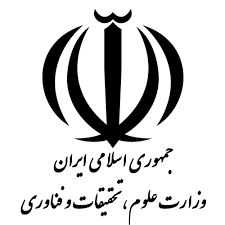 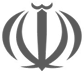 وزارت علوم، تحقیقات و فنّاوری
مرکز نظارت، ارزیابی و تضمین کیفیت
هیئت نظارت و ارزیابی استان ........................
گزارش‌نامۀ نظارت برمراکز و واحدهای دانشگاه پیام نور 
(ویراست سوم: فروردین ماه 1402)                                                            دانشگاه پیام نور مرکز/ واحد:.............                                                            شهر محل استقرار:....................................     	 تاریخ بازدید: ..........................................  تاریخ تهیه گزارش:...................................وضعیت مدیریت مرکز/ واحدوضعیت برنامههای راهبردی مرکز/ واحدوضعیت اداری و مالی مرکز/ واحدوضعیت آموزشی مرکز/ واحدوضعیت دانشجویی و فرهنگی مرکز/ واحدوضعیت پژوهشی مرکز/ واحدزیرساخت، امکانات و تجهیزاتوضعیت درج اطلاعات مرکز/واحد در سامانة آموزش عالی (ساعا)همکاری و تعامل با هیئت نظارت استانیوضعیت آموزش الکترونیکی مرکز/ واحدجمع بندی و تحلیل (بر اساس مستندات دریافتی، مصاحبه‌ها و مشاهدات میدانی)الف. نقاط قوت..............................ب. نقاط ضعف..............................ج. اقدامات اصلاحی مورد نیاز........................د. توصیه‌های نظارتی به مرکز/واحد........................ه. نقصانها12. مشخصات ناظران 13. جمع‌بندی نهایی هیئت نظارت و ارزیابی استانی.................................................................................................................................................................................................................................................................................................................................................................................................................................................................................................................................................................................................................................................................................................................................................................... 14. مشخصات بازدید قبلیآیا گزارش بازدید نظارتی قبلی در سامانه آموزش عالی ثبت و ارسال شده است؟  بلی،  خیر  شماره پیگیری .................  تاریخ ثبت: .................مشخصات سندمشخصات سندعنوان سند: گزارش‌نامۀ نظارت بر مراکز و واحدهای دانشگاه پیام نورعنوان سند: گزارش‌نامۀ نظارت بر مراکز و واحدهای دانشگاه پیام نورنوع سند: گزارشنامهشمارۀ سند:  عتف_گ_ناتک_4-13ویرایش: 3صفحه: 16اقدام‌کنندگاناقدام‌کنندگاناقدام‌کنندگاناقدام‌کنندگانمسئولیتنام ونام خانوادگیواحد سازمانیامضاتهیه‌کنندهرحیم صفری فارفار  محمدرضا فراتیمحمدهادی ورهرامگروه نظارت و ارزیابی دانشگاهها و مؤسسههای آموزش عالی دولتیتأییدکنندهرحیم صفری فارفارمعاون مرکز نظارت، ارزیابی و تضمین کیفیتتصویب‌کنندهروح الله رازینیرئیس مرکز نظارت، ارزیابی و تضمین کیفیتمرجع تأييد سندنام و نام خانوادگی دبيرشماره و تاریخ صورتجلسهامضاشمارۀ جلسه:تاريخ جلسه: مرجع نگهداري سندپروندهقسمتتاريخ و شمارۀ ابلاغ سند1. مرکز نظارت، ارزیابی و تضمین کیفیت2. دفتر وزارتیردیفپرسش نظارتیپاسخمستندات مورد نیاز1-1آیا وضعیت فعلی ساختار و تشکیلات سازمانی مرکز/ واحد را مناسب ارزیابی می کنید؟بلی،  خیراگر خیر، توضیح داده شود.ساختار مصوب2-1آیا رئیس مرکز/ واحد به وظایف قانونی خود مانند: (نظارت بر تمامی امور ) عمل می‌کند؟بلی،  خیراگر خیر، توضیح داده شود.نشست با اعضای هیئت علمی، کارکنان و دانشجویان3-1آیا معاونان (آموزشی، پژوهش و فناوری، دانشجویی، اداری مالی و فرهنگی و اجتماعی) انتخاب شده اند؟بلی،  خیراگر خیر، توضیح داده شود.تصویر احکام4-1آیا مدیران آموزشی، اداری، مالی، دانشجویی و فرهنگی انتخاب شده اند؟بلی،  خیراگر خیر، توضیح داده شود.تصویر احکام5-1آیا رئیس بصورت تمام وقت در مرکز/ واحد حضور دارد؟بلی،  خیراگر خیر، توضیح داده شود.مصاحبه و بررسی میدانی6-1آیا مدیر رشته برای رشته های تحصیلی موجود در مرکز/ واحد انتخاب شده است؟تصویر احکام7-1آیا جلسات شورای آموزشی مرکز/ واحد تشکیل میشود؟بلی،  خیراگر بلی، در سال جاری چند جلسه؟ ....تصویر صورت جلسات8-1آیا مدیران رشته های آموزشی به وظایف خود مانند: نظارت بر عملکرد استادان، رسیدگی به مطالبات دانشجویان و ...عمل میکنند؟بلی،  خیراگر خیر، توضیح داده شود.تصویر نمونههایی از صورت‌جلسۀ گروه‌های آموزشی9-1آیا نام مورد استفاده در سردرب، وبگاه، سربرگ مکاتبات، اخبار، اطلاعیهها و ... با نام مصوب مرکز/ واحدمطابقت دارد؟بلی،  خیراگر خیر، توضیح داده شود.تصاویر سردرب، سربرگ مکاتبات و صفحۀ اصلی وبگاه مرکز/ واحد10-1آیا ساختار نظارتی از جمله: دفتر یا گروه نظارت، ارزیابی و تضمین کیفیت در مرکز/ واحد وجود دارد؟بلی،  خیرتصویرساختار مصوب و تصویر حکمردیفپرسش نظارتیپاسخمستندات مورد نیاز1-2آیا مرکز/ واحد از برنامۀ راهبردی دانشگاه پیام نور تبعیت می کند؟ بلی،  خیراگر بلی، تاریخ تصویب در هیئت امنا: ................2-2آیا برنامههای بهبود کیفیت آموزشی در دانشگاه تدوین و اجرا شده است؟بلی،  خیراگر خیر، توضیح داده شود.تصویر برنامهها3-2آیا دورههای آموزشی متناسب با نیازهای جامعه محلی تدوین شده است؟بلی،  خیراگر خیر، توضیح داده شود.-4-2آیا رشتههای آموزشی موجود متناسب با نیازهای منطقهای، استانی و شهرستانی است؟بلی،  خیراگر خیر، توضیح داده شود.-ردیفپرسش نظارتیپاسخمستندات مورد نیاز1-3تعداد اعضای هیئت علمی تماموقت (تأیید شده در سامانه آموزش عالی ساعا) در مرکز/ واحد چند نفر است؟تعداد استاد: ..........تعداد دانشیار: .......تعداد استادیار: ......تعداد مربی: ..........1-3تعداد اعضای هیئت علمی تماموقت (تأیید شده در سامانه آموزش عالی ساعا) در مرکز/ واحد چند نفر است؟تعداد عضو هیئت علمی زن: .......تعداد عضو هیئت علمی مرد: ......1-3تعداد اعضای هیئت علمی تماموقت (تأیید شده در سامانه آموزش عالی ساعا) در مرکز/ واحد چند نفر است؟تعداد پیمانی: ...........................تعداد رسمی آزمایشی: ............تعداد رسمی قطعی: .................2-3آیا برای هریک از اعضای هیئت علمی پروندۀ کامل تشکیل شده است؟بلی،  خیرکدام یک از موارد زیر در پرونده‌ها وجود دارد؟1.تصویر کارت ملی2.تصویر شناسنامه3.تصویر آخرین مدرک تحصیلی4.تصویر تأییدیۀ مرکز جذب اعضای هیئت علمی5.تصویر احکام کارگزینی6.تصویر نتایج ارزشیابی تدریس در نیمسال‌های گذشته-3-3تعداد آموزشگران مهمان (مدرسان حق التدریس) در نیمسال جاری در گروه‌های آموزشی چند نفر است؟هیئت علمیتعداد استاد: ..........تعداد دانشیار: .......تعداد استادیار: ......تعداد مربی: ..........فهرست آموزشگران به تفکیک گروه‌های آموزشی3-3تعداد آموزشگران مهمان (مدرسان حق التدریس) در نیمسال جاری در گروه‌های آموزشی چند نفر است؟غیرهیئت علمیتعداد دکتری: ..........تعداد کارشناسی ارشد: .......فهرست آموزشگران به تفکیک گروه‌های آموزشی4-3آیا برای هریک از آموزشگران مهمان (مدرسان حق التدریس) پروندۀ الکترونیکی وجود دارد؟بلی،  خیرتصویر نتایج ارزشیابی تدریس در نیمسال‌های گذشته-5-3آیا ارزشیابی تدریس آموزشگران مهمان (مدرسان حق التدریس) انجام می شود؟بلی،  خیرتصویر نمونه‌هایی از ارزشیابی‌های نیمسال قبل6-3آیا کارکنان (اداری و علمی) دانشگاه شکایتی در خصوص رعایت حقوق اداری و مالی خود (مانند پرداخت طبق قرارداد و ...) دارند؟بلی،  خیراگر بلی، توضیح داده شود.-7-3آیا سازوکاری برای ارزیابی میزان رضایت کارکنان (اداری و علمی) در مرکز/ واحد وجود دارد؟بلی،  خیراگر بلی، توضیح داده شود.-8-3تعداد کل کارکنان مرکز/ واحد چند نفر است؟تعداد کارکنان زن: ...تعداد کارکنان مرد: ...فهرست کارکنان دانشگاه (طبق فهرست بیمه) به تفکیک جنسیت و مدرک تحصیلی8-3تعداد کل کارکنان مرکز/ واحد چند نفر است؟تعداد کارکنان رسمی: ...تعداد کارکنان پیمانی: ...تعداد کارکنان قراردادی: ...تعداد کارکنان شرکتی: ...فهرست کارکنان دانشگاه (طبق فهرست بیمه) به تفکیک جنسیت و مدرک تحصیلی9-3آیا تعداد کارکنان برای پیشبرد امور مرکز/ واحدکفایت می‌کند؟ (با توجه به بررسی میدانی و دریافت نظر دانشجویان و استادان)بلی،  خیر-10-3آیا دوره هایی برای آموزش و توانمندی کارکنان مرکز/ واحد پیش بینی شده است؟بلی،  خیر11-3دانش و توانایی کارکنان اداری و مالی را در چه سطحی ارزیابی می کنید؟بلی،  خیرردیفپرسش نظارتیپاسخمستندات مورد نیاز1-4آیا مرکز/ واحدسامانۀ الکترونیکی مدیریت آموزش دارد؟بلی،  خیر
نام سامانه: ......
نشانی سامانه: .....
شرکت پیمانکار: ....-2-4در صورت وجود سامانۀ آموزشی، آیا امنیت وکیفیت لازم از جمله امکان گزارش‌گیری، داشتن قفل نمرات و ... را دارد؟بلی،  خیر
اگر خیر، نواقص آن ذکر شود.
..........................-3-4آیا از اطلاعات سامانه، نسخۀ پشتیبان تهیه می‌شود؟بلی،  خیر-4-4آیا تخلفی در سامانه مشاهده و گزارش شده است؟بلی،  خیر
اگر بلی، توضیح داده شود.تصویر مستندات تخلف5-4آیا ثبت نمرات در سامانه توسط استادان صورت می پذیرد؟بلی،  خیر
اگر خیر، توضیح داده شود.-6-4آیا پس از ثبت نهایی نمره در سامانۀ آموزشی، امکان تغییر آنها توسط دیگران (افراد غیر از استاد درس) وجود دارد؟بلی،  خیر
اگر بلی، توضیح داده شود توسط چه کسانی و طی چه فرایندی؟-7-4آیا اوراق امتحانی و صورت‌جلسههای حضور و غیاب آزمون‌ها در بایگانی دانشگاه وجود دارد؟بلی،  خیر
اگر خیر دربارۀ دلایل آن توضیح داده شود.-8-4آیا مغایرتی بین سرفصلهای ارائه شده با سرفصلهای مصوّب وزارت در برگزاری دورههای تحصیلی مشاهده شده است؟بلی،  خیر
اگر بلی، توضیح داده شود.-9-4آیا تخلف آموزشی در مرکز/ واحد مشاهده و گزارش شده است؟بلی،  خیر
اگر بلی، توضیح داده شود.تصویر مستندات تخلف10-4آیا رضایت از آزمون های برگزار شده (مدت زمان، میزان امکانات سامانه امتحانات و...) وجود دارد؟ (طبق مصاحبه با دانشجویان)مصاحبه با دانشجویان 11-4آیا کلاس ها مطابق با تقویم آموزشی برگزار می شود؟ 12-4آیا دروس به تناسب تخصص و مرتبه اعضای هیئت علمی و مدرسین توزیع شده است؟بلی،  خیراگر خیر توضیح داده شود.-13-4آیا محتوای دروس با مهارتهای اشتغالزایی و کارآفرینی تناسب دارد؟بلی،  خیراگر خیر توضیح داده شود. .............................................................................................................................................آیا محتوای دروس با مهارتهای اشتغالزایی و کارآفرینی تناسب دارد؟14-4آیا رصد اشتغال دانشآموختگان مرکز/ واحد صورت میپذیرد؟بلی،  خیراگر بلی، با چه سازوکاری؟ .......................اگر خیر، دلیل ذکر شود. ..........................15-4دانش سازمانی مدیران و کارشناسان حوزۀ آموزش را در چه سطحی ارزیابی می کنید؟ ردیفپرسش نظارتیپاسخپاسخپاسخپاسخپاسخمستندات مورد نیاز1-5تعداد دانشجویان فعال مرکز/ واحد چند نفر است؟تعداد دکتری: ...تعداد کارشناسی ارشد: ...تعداد کارشناسی: ...تعداد کاردانی: ...تعداد دکتری: ...تعداد کارشناسی ارشد: ...تعداد کارشناسی: ...تعداد کاردانی: ...تعداد دکتری: ...تعداد کارشناسی ارشد: ...تعداد کارشناسی: ...تعداد کاردانی: ...تعداد دکتری: ...تعداد کارشناسی ارشد: ...تعداد کارشناسی: ...تعداد کاردانی: ...تعداد دکتری: ...تعداد کارشناسی ارشد: ...تعداد کارشناسی: ...تعداد کاردانی: ...گزارش از سامانه آموزشی1-5تعداد دانشجویان فعال مرکز/ واحد چند نفر است؟تعداد دختر: ...تعداد پسر: .....تعداد دختر: ...تعداد پسر: .....تعداد دختر: ...تعداد پسر: .....تعداد دختر: ...تعداد پسر: .....تعداد دختر: ...تعداد پسر: .....گزارش از سامانه آموزشی2-5تعداد دانشآموختگان مرکز/ واحد در چهار سال اخیر چند نفر است؟دوره/سالسال ...سال ...سال ...سال ....گزارش از سامانه آموزشی2-5تعداد دانشآموختگان مرکز/ واحد در چهار سال اخیر چند نفر است؟دکتریگزارش از سامانه آموزشی2-5تعداد دانشآموختگان مرکز/ واحد در چهار سال اخیر چند نفر است؟ک. ارشدگزارش از سامانه آموزشی2-5تعداد دانشآموختگان مرکز/ واحد در چهار سال اخیر چند نفر است؟کارشناسیگزارش از سامانه آموزشی2-5تعداد دانشآموختگان مرکز/ واحد در چهار سال اخیر چند نفر است؟کاردانیگزارش از سامانه آموزشی2-5تعداد دانشآموختگان مرکز/ واحد در چهار سال اخیر چند نفر است؟مجموعگزارش از سامانه آموزشی2-5تعداد دانشآموختگان مرکز/ واحد در چهار سال اخیر چند نفر است؟تعداد دختر: ...تعداد پسر: ...تعداد دختر: ...تعداد پسر: ...تعداد دختر: ...تعداد پسر: ...تعداد دختر: ...تعداد پسر: ...تعداد دختر: ...تعداد پسر: ...گزارش از سامانه آموزشی3-5تعداد دانشجویان نوورود به تفکیک رشته و مقطع چند نفر است؟ دوره/سالسال ...سال ...سال ...سال ....گزارش از سامانه آموزشی3-5تعداد دانشجویان نوورود به تفکیک رشته و مقطع چند نفر است؟ دکتریگزارش از سامانه آموزشی3-5تعداد دانشجویان نوورود به تفکیک رشته و مقطع چند نفر است؟ ک. ارشدگزارش از سامانه آموزشی3-5تعداد دانشجویان نوورود به تفکیک رشته و مقطع چند نفر است؟ کارشناسیگزارش از سامانه آموزشی3-5تعداد دانشجویان نوورود به تفکیک رشته و مقطع چند نفر است؟ کاردانیگزارش از سامانه آموزشی3-5تعداد دانشجویان نوورود به تفکیک رشته و مقطع چند نفر است؟ مجموعگزارش از سامانه آموزشی3-5تعداد دانشجویان نوورود به تفکیک رشته و مقطع چند نفر است؟ مجموع دانشجوی نوورود دختر در چهار سال: ...
مجموع دانشجوی نوورود پسر در چهار سال : ...مجموع دانشجوی نوورود دختر در چهار سال: ...
مجموع دانشجوی نوورود پسر در چهار سال : ...مجموع دانشجوی نوورود دختر در چهار سال: ...
مجموع دانشجوی نوورود پسر در چهار سال : ...مجموع دانشجوی نوورود دختر در چهار سال: ...
مجموع دانشجوی نوورود پسر در چهار سال : ...مجموع دانشجوی نوورود دختر در چهار سال: ...
مجموع دانشجوی نوورود پسر در چهار سال : ...گزارش از سامانه آموزشی4-5آیا برای هریک از دانشجویان و دانش آموختگان پروندۀ کامل تشکیل شده است؟بلی،  خیر
اگر بلی، کدام یک از موارد زیر در پروندهها وجود دارد؟تصویر کارت ملیتصویر شناسنامهتصویر مدارک پذیرش در آزمون ورودیتصویر مدرک تحصیلی دورۀ قبلمدارک نظام وظیفهتأییدیۀ تحصیلی دورۀ قبلمشخصات تشکیل دهندۀ پروندهگواهی ثبت نهایی پایان نامه در ایرانداک(برای دانش‌آموختگان تحصیلات تکمیلی)گواهی همانندجویی برای پیشینه پژوهش و پایان نامه (دانشجویان مقطع تحصیلات تکمیلی) اگر خیر، توضیح داده شود.بلی،  خیر
اگر بلی، کدام یک از موارد زیر در پروندهها وجود دارد؟تصویر کارت ملیتصویر شناسنامهتصویر مدارک پذیرش در آزمون ورودیتصویر مدرک تحصیلی دورۀ قبلمدارک نظام وظیفهتأییدیۀ تحصیلی دورۀ قبلمشخصات تشکیل دهندۀ پروندهگواهی ثبت نهایی پایان نامه در ایرانداک(برای دانش‌آموختگان تحصیلات تکمیلی)گواهی همانندجویی برای پیشینه پژوهش و پایان نامه (دانشجویان مقطع تحصیلات تکمیلی) اگر خیر، توضیح داده شود.بلی،  خیر
اگر بلی، کدام یک از موارد زیر در پروندهها وجود دارد؟تصویر کارت ملیتصویر شناسنامهتصویر مدارک پذیرش در آزمون ورودیتصویر مدرک تحصیلی دورۀ قبلمدارک نظام وظیفهتأییدیۀ تحصیلی دورۀ قبلمشخصات تشکیل دهندۀ پروندهگواهی ثبت نهایی پایان نامه در ایرانداک(برای دانش‌آموختگان تحصیلات تکمیلی)گواهی همانندجویی برای پیشینه پژوهش و پایان نامه (دانشجویان مقطع تحصیلات تکمیلی) اگر خیر، توضیح داده شود.بلی،  خیر
اگر بلی، کدام یک از موارد زیر در پروندهها وجود دارد؟تصویر کارت ملیتصویر شناسنامهتصویر مدارک پذیرش در آزمون ورودیتصویر مدرک تحصیلی دورۀ قبلمدارک نظام وظیفهتأییدیۀ تحصیلی دورۀ قبلمشخصات تشکیل دهندۀ پروندهگواهی ثبت نهایی پایان نامه در ایرانداک(برای دانش‌آموختگان تحصیلات تکمیلی)گواهی همانندجویی برای پیشینه پژوهش و پایان نامه (دانشجویان مقطع تحصیلات تکمیلی) اگر خیر، توضیح داده شود.بلی،  خیر
اگر بلی، کدام یک از موارد زیر در پروندهها وجود دارد؟تصویر کارت ملیتصویر شناسنامهتصویر مدارک پذیرش در آزمون ورودیتصویر مدرک تحصیلی دورۀ قبلمدارک نظام وظیفهتأییدیۀ تحصیلی دورۀ قبلمشخصات تشکیل دهندۀ پروندهگواهی ثبت نهایی پایان نامه در ایرانداک(برای دانش‌آموختگان تحصیلات تکمیلی)گواهی همانندجویی برای پیشینه پژوهش و پایان نامه (دانشجویان مقطع تحصیلات تکمیلی) اگر خیر، توضیح داده شود.-5-5آیا فرایندی برای رسیدگی به شكايات دانشجویان وجود دارد؟بلی،  خیر
اگر بلی، نام مرجع رسیدگی: ..............بلی،  خیر
اگر بلی، نام مرجع رسیدگی: ..............بلی،  خیر
اگر بلی، نام مرجع رسیدگی: ..............بلی،  خیر
اگر بلی، نام مرجع رسیدگی: ..............بلی،  خیر
اگر بلی، نام مرجع رسیدگی: ..............-6-5آیا مغایرتی در صدورکارنامههای دانشجویی (از نظر دقت در تعداد، عنوان، ترتیب و نمرات نهایی دروس و افراد تأیید کنندۀ مدارک) وجود دارد؟بلی،  خیر
اگر بلی، توضیح داده شود.بلی،  خیر
اگر بلی، توضیح داده شود.بلی،  خیر
اگر بلی، توضیح داده شود.بلی،  خیر
اگر بلی، توضیح داده شود.بلی،  خیر
اگر بلی، توضیح داده شود.تصویر سه نمونه از کارنامههای نیمسال قبل7-5آیا مقررات صدور مدارک تحصیلی ( مانند امضای مقام مجاز و ...) رعایت می‌شود؟بلی،  خیر
اگر خیر، توضیح داده شود.بلی،  خیر
اگر خیر، توضیح داده شود.بلی،  خیر
اگر خیر، توضیح داده شود.بلی،  خیر
اگر خیر، توضیح داده شود.بلی،  خیر
اگر خیر، توضیح داده شود.تصویر سه نمونه از مدارک تحصیلی8-5آیا کمیتۀ انضباطی دانشجویان در مرکز/ واحد فعال است؟بلی،  خیر
اگر بلی، ترکیب آن چگونه است؟ ...........................................................................................................اگر خیر، توضیح داده شود به تخلفات دانشجویی چگونه رسیدگی می‌شود؟ .................................................................................................................................بلی،  خیر
اگر بلی، ترکیب آن چگونه است؟ ...........................................................................................................اگر خیر، توضیح داده شود به تخلفات دانشجویی چگونه رسیدگی می‌شود؟ .................................................................................................................................بلی،  خیر
اگر بلی، ترکیب آن چگونه است؟ ...........................................................................................................اگر خیر، توضیح داده شود به تخلفات دانشجویی چگونه رسیدگی می‌شود؟ .................................................................................................................................بلی،  خیر
اگر بلی، ترکیب آن چگونه است؟ ...........................................................................................................اگر خیر، توضیح داده شود به تخلفات دانشجویی چگونه رسیدگی می‌شود؟ .................................................................................................................................بلی،  خیر
اگر بلی، ترکیب آن چگونه است؟ ...........................................................................................................اگر خیر، توضیح داده شود به تخلفات دانشجویی چگونه رسیدگی می‌شود؟ .................................................................................................................................فهرست اعضای کمیته انضباطیتصویر یک نمونه از احکام صادره توسط کمیته9-5آیا کمیسیون موارد خاص در مرکز/ واحد فعال است؟بلی،  خیر
اگر بلی، آیا تخلفی در آرای کمیسیون مشاهده شده است؟بلی،  خیر
اگر بلی، آیا تخلفی در آرای کمیسیون مشاهده شده است؟بلی،  خیر
اگر بلی، آیا تخلفی در آرای کمیسیون مشاهده شده است؟بلی،  خیر
اگر بلی، آیا تخلفی در آرای کمیسیون مشاهده شده است؟بلی،  خیر
اگر بلی، آیا تخلفی در آرای کمیسیون مشاهده شده است؟-10-5کدام یک از نهادهای دانشجویی در مرکز/ واحد فعال هستند؟تشکلهای دانشجویی تعداد: ....کانونهای فرهنگی تعداد: ....انجمن‌های علمی تعداد: .....کرسیهای آزاداندیشی تعداد: ....تشکلهای دانشجویی تعداد: ....کانونهای فرهنگی تعداد: ....انجمن‌های علمی تعداد: .....کرسیهای آزاداندیشی تعداد: ....تشکلهای دانشجویی تعداد: ....کانونهای فرهنگی تعداد: ....انجمن‌های علمی تعداد: .....کرسیهای آزاداندیشی تعداد: ....تشکلهای دانشجویی تعداد: ....کانونهای فرهنگی تعداد: ....انجمن‌های علمی تعداد: .....کرسیهای آزاداندیشی تعداد: ....تشکلهای دانشجویی تعداد: ....کانونهای فرهنگی تعداد: ....انجمن‌های علمی تعداد: .....کرسیهای آزاداندیشی تعداد: ....فهرست تشکل‌ها، کانون‌ها و انجمن‌های فعال 11-5آیا فعالیتهای فرهنگی دانشجویی اجرا شده است؟بلی،  خیر
اگر بلی، تعداد فعالیتها: ..........بلی،  خیر
اگر بلی، تعداد فعالیتها: ..........بلی،  خیر
اگر بلی، تعداد فعالیتها: ..........بلی،  خیر
اگر بلی، تعداد فعالیتها: ..........بلی،  خیر
اگر بلی، تعداد فعالیتها: ..........فهرست فعالیت های فرهنگی در سال تحصیلی جاری12-5آیا دانشجویان از فعالیتهای آموزشی و فرهنگی مرکز/ واحد رضایت دارند؟بلی،  خیر
سازوکار ارزیابی جیست؟میزان رضایتمندی چگونه است؟بلی،  خیر
سازوکار ارزیابی جیست؟میزان رضایتمندی چگونه است؟بلی،  خیر
سازوکار ارزیابی جیست؟میزان رضایتمندی چگونه است؟بلی،  خیر
سازوکار ارزیابی جیست؟میزان رضایتمندی چگونه است؟بلی،  خیر
سازوکار ارزیابی جیست؟میزان رضایتمندی چگونه است؟تصویر سازوکار ارزیابیتصویر گزارش ارزیابی13-5دانش سازمانی مدیران و کارشناسان حوزۀ دانشجویی را در چه سطحی ارزیابی می‌کنید؟خوبمتوسط (نیازمند ارتقا)ضعیف
در چه زمینههایی ضعف وجود دارد؟ ..........................................................................................................خوبمتوسط (نیازمند ارتقا)ضعیف
در چه زمینههایی ضعف وجود دارد؟ ..........................................................................................................خوبمتوسط (نیازمند ارتقا)ضعیف
در چه زمینههایی ضعف وجود دارد؟ ..........................................................................................................خوبمتوسط (نیازمند ارتقا)ضعیف
در چه زمینههایی ضعف وجود دارد؟ ..........................................................................................................خوبمتوسط (نیازمند ارتقا)ضعیف
در چه زمینههایی ضعف وجود دارد؟ ..........................................................................................................-ردیفپرسش نظارتیپاسخمستندات مورد نیاز1-6آیا فرایند ثبت و مشابهت‌یابی پیشنهاده‌ها، پايان نامه‌ها و رساله‌های دانشجویان در «سامانۀ همانند‌جویی پژوهشگاه علوم و فنّاوری اطلاعات ایران» طی می‌شود؟بلی،  خیراگر بلی، کدام یک از فرایندها در مرکز/ واحد رعایت می‌شود؟ثبت پیشنهاده/ پایان‌نامه/رساله در ایرانداکارائۀ گزارش مشابهت‌یابی قبل از دفاعارائۀ گواهی ثبت نهایی پایان نامه در ایرانداک برای فراغت از تحصیل استفاده از امتیاز پایان‌نامه/رساله توسط اعضای هیئت علمی بعد از دریافت گواهی ثبت نهایی و مشابهت‌یابی در ایرانداک مستندات ثبت و تأیید در سامانۀ همانندجو(tik.irandoc.ac.ir) طبق مادّۀ 6 آیین نامۀ اجرایی قانون پیشگیری و مقابله با تقلب در تهیه آثار علمی.2-6آیا مقررات تعیین استاد راهنما/مشاور و ظرفیت پذیرش دانشجو برای هر استاد تدوین شده است؟ بلی،  خیربرای چند درصد استادان؟ ..................تصویر مقررات تدوین شدهفهرست پايان نامههای دانشجویی دوسال اخیر (شامل نام دانشجو، سال ورود، نام استاد راهنما، آخرین مدرک و رشتۀ تحصیلی و دانشگاه محل خدمت استاد راهنما و استاد مشاور)3-6آیا گزارشی در خصوص نقص در برگزاری جلسات دفاع از پايان نامه‌ها و رساله‌های دانشجویان دریافت شده است؟ (بر اساس مصاحبه با دانشجویان و استادان)بلی،  خیرنمونه هایی از صورتجلسات دفاع4-6دانش سازمانی مدیران و کارشناسان حوزۀ پژوهشی را در چه سطحی ارزیابی می کنید؟خوبمتوسط (نیازمند ارتقا)ضعیف
توضیح داده شود در چه زمینههایی ضعف وجود دارد؟-5-6آیا کتاب‌های تخصصی مرتبط با رشته‌های دایر در مرکز/ واحد، در کتابخانه تأمین شده است؟بلی،  خیر
تعداد عنوان کتاب‌های تخصصی: .............تعداد نسخه‌های کتاب‌های تخصصی: .......-6-6آیا مرکز/ واحد در سال جاری موفق به برگزاری همایش وکنفرانس علمی و پژوهشی متناسب با نیازهای ملی و منطقهای شده است؟بلی،  خیراگر بلی عنوان ذکر شود. ....................................................................................................................................................................اسناد موفق به عملردیفپرسش نظارتیپاسخمستندات مورد نیاز1-7وضعیت مالکیت ساختمان مرکز/ واحد کدام‌یک از موارد است؟در تملک دانشگاه     اوقافی   اجاره از غیر
 سایر:  ذکر شود. ..............................تصویر مستندات حقوقی(سند مالکیت، اجاره نامه و ...)2-7آیا فضای کالبدی فعلی مرکز/ واحد تأییدیۀ وزارت علوم را دارد؟بلی،  خیر
اگر بلی، تاریخ تأیید: ..................... 
مساحت مؤسسه: ............................
عرصه (زمین):................................ (مترمربع)  اعیان(ساختمان): ........................... (مترمربع)مستندات تأیید فضا 3-7کیفیت فضاهای کالبدی مرکز/ واحد (از نظر استحکام بنا، موقعیت، روشنایی، نظافت، امکانات مورد نیاز و ...) چگونه است؟مطلوبتا حدی مطلوب نیازمند اصلاحاصلاحات مورد نیاز: ..........................................................................................................................................جدول کیفیت فضاهای کالبدی (به تفکیک کلاس‌ها، آزمایشگاه‌ها، کارگاه‌ها، کتابخانه، سالن ورزشی، مرکز رایانه، نمازخانه، آتلیه، فضاهای عمومی و ...) و اصلاحات مورد نیاز 4-7آیا کارگاه/ آتلیه/ سالن ورزشی/ آزمایشگاه‌های مورد نیاز دانشجویان (بر اساس رشتههای دایر) تأمین شده است؟ (بر اساس مشاهدات، مصاحبه با دانشجویان و استادان)بلی،  خیر
اگر بلی، آیا موارد مذکور در دانشگاه وجود دارد یا دانشگاه طی قراردادی تأمین کرده است؟اگر خیر، توضیح داده شود. ..........................................فهرست عناوین کارگاه/آتلیه/ آزمایشگاه‌/ سالن ورزشی ذکر شود.مستندات عقد قرارداد/ تفاهم نامه.5-7آیا تجهیزات و امکانات مورد نیاز در کارگاه/ آتلیه/ سالن ورزشی/ آزمایشگاه‌های مرکز/ واحد تأمین شده است؟بلی،  خیر
اگر خیر، توضیح داده شود.-6-7آیا فضاهای کالبدی مرکز/ واحد پاسخگوی تعداد دانشجویان است؟بلی،  خیرسرانۀ فضای آموزشی: ..................... (مترمربع)سرانة فضای آزمایشگاهی: ............... (مترمربع)سرانة فضای کارگاهی: .................... (مترمربع)سرانۀ فضای فرهنگی: ...................... (مترمربع)سرانة فضای ورزشی:........................ (مترمربع)-7-7کیفیت (به روز بودن) تجهیزات کارگاهی و آزمایشگاهی موجود را در چه سطحی ارزیابی می کنید؟خوبمتوسطضعیف8-7آیا استانداردهای ایمنی و بهداشتی در فضاهای کالبدی مرکز/ واحد رعایت شده است؟بلی،  خیر
اگر خیر، توضیح داده شود..........................................تصویر پایان کار از شهرداریتصویر تأییدیۀ ایمنی آتش نشانی9-7آیا برای  نگهداری پرونده‌های دانشجویان، استادان و کارکنان (فیزیکی و الکترونیکی)، تدابیر ایمنی (مانند: مراقبت از دسترسی غیرمجاز، پیشگیری از آتشسوزی و حوادث طبیعی) پیش‌بینی شده است؟بلی،  خیرتصویر محل بایگانی10-7آیا دسترسی دانشجویان و استادان به اینترنت (شبکه های اجتماعی داخلیِ مجازی و مجاز) فراهم شده است؟بلی،  خیر
اگر بلی، پهنای باند: ............از چه طریق: .......................-11-7آیا مرکز/ واحد وبگاه دارد؟ 
در صورتی که پاسخ مثبت است آیا اطلاعات وبگاه به روز است؟بلی،  خیر
اگر بلی، نشانی وبگاه: .............-12-7در صورت داشتن وبگاه، آیا اطلاعاتی از قبیل (تقویم آموزشی، جدول شهریه، سرفصل دروس، لینک ورود به کلاس ها، تشکیل کلاس ها، شیوه نامه ها و راهنماهای آموزش های  آنلاین و آفلاین) در وبگاه درج شده است؟ بلی،  خیر
اگر خیر، توضیح داده شود.13-7در صورت داشتن وبگاه، آیا اطلاعات خلاف واقع (مانند استفاده از عنوان دانشگاه، ذکر اسامی استادانی که دردانشگاه حضور ندارند، و ...) در وبگاه درج شده است؟بلی،  خیر
اگر بلی، توضیح داده شود.تصویر مستندات تخلفردیفپرسش نظارتیپاسخمستندات مورد نیاز1-8آیا اطلاعات «پایۀ مرکز/واحد» به طور کامل در ساعا درج شده است؟تعریف مرکز/ واحداطلاعات اساسنامه و مصوبات اطلاعات حوزۀ عملکرد اطلاعات هیئت امنا بررسی و تأیید دادهها در ساعا2-8آیا اطلاعات فضای مرکز/واحد به طور کامل در ساعا درج شده است؟اطلاعات اراضی اطلاعات فضای موجود در اراضی اطلاعات اجزای ساختمانها اطلاعات کتابخانه اطلاعات آزمایشگاه اطلاعات سایت رایانه اطلاعات کارگاه و آتلیه اطلاعات خوابگاه اطلاعات تالار اجتماعات و شورا اطلاعات مشخصات سامانه ها بررسی و تأیید دادهها در ساعا3-8آیا اطلاعات »تشکیلات مرکز/واحد« به طور کامل در ساعا درج شده است؟مشخصات ساختار سازمانی نمودار سازمانی (نام منصوبین در هر سمت) اطلاعات فعالیت شوراهای مرکز/ واحد بررسی و تأیید دادهها در ساعا4-8آیا اطلاعات «اشخاص، کارکنان و اعضای هیئت علمی» به طور کامل در ساعا درج شده است؟اطلاعات شناسنامه ای افراد اطلاعات سوابق تحصیلی افراد اطلاعات قرارداد پرسنلی اطلاعات سوابق کاری خارج از حوزۀ دانشگاهی بررسی و تأیید دادهها در ساعا5-8آیا اطلاعات «دانشجویی» به طور کامل در ساعا درج شده است؟اطلاعات آمار دانشجویی اطلاعات فعالیت‌های فرهنگی دانشجویی اطلاعات تشکل ها و فعالیت‌های مؤسسه اطلاعات انتشار کتب و نشریات دانشجویی بررسی و تأیید دادهها در ساعاردیفپرسش نظارتیپاسخمستندات مورد نیاز1-9آیا مرکز/واحد تعامل و همکاری لازم را با هیئت نظارت و ارزیابی استانی دارد؟بلی،  خیر
اگر خیر، توضیح داده شود. ..........................................................................................................................................-2-9بازدید نظارتی قبلی هیئت نظارت و ارزیابی استانی در چه تاریخی بوده است؟.......................-3-9آیا در بازدید قبلی، نقصانهایی از مرکز/واحد گزارش شده است؟بلی،  خیر4-9در بازدید قبل، چه اقدامات اصلاحی از مرکز/واحد درخواست شده است؟عنوان اقدامات: ............................................................................................................................................................................................................................................................-5-9اقدامات اصلاحی که در بازدیدهای قبل به مرکز/واحد ابلاغ شده، تا چه میزان اجرایی شده است؟.............. درصدمستندات رفع نقصردیفپرسش نظارتیپاسخمستندات مورد نیاز1-10آموزش غیرحضوری (الکترونیکی) دانشجویان مرکز/ واحد در چه بستری انجام می‌شود؟سامانۀ آموزش الکترونیکی LMSپیام‌رسان‌های شبکه‌ای، شبکه‌های اجتماعی، نام:سایر (باذکر نام) .... بررسی محتوای آموزشی و کلاس‌های برگزار شده2-10کدامیک از تجهیزات یا سامانه‌های اطلاعاتی مورد نیاز برای پشتیبانی از آموزش الکترونیکی تهیه شده است؟سامانۀ خودکارسازی ادارینام سامانه:.....شرکت پشتیبان:.....سامانۀ خودکارسازی آموزشینام سامانه:.....شرکت پشتیبان:.....سامانۀ مدیریت یادگیری الکترونیکینام سامانه:.....شرکت پشتیبان:.....نوع نرم افزار: منبع باز  تجاریمحل میزبانی:.....سرور بازۀ زمانی پشتیبان گیری:......مکان استقرار سرورها:......پهنای باند تأمین شده:..........1.قرارداد مربوط به هریک از سامانه ها2.مشخصات افراد مسئول هرسامانه و شماره تماس با آنها  3-10آیا مرکز/ واحد سامانۀ «پیام رسان آموزشی» دارد؟بلی،  خیراگربلی، نام سامانه: ......نام شرکت پشتیبان:......قرارداد 4-10آیا سامانۀ مدیریت یادگیری الکترونیکی (LMs) از نظام امنیت اطلاعات برخوردار است؟بلی،  خیراگر بلی، کدامیک از تمهیدات زیر در آن وجود دارد؟تمهیدات حفظ امنیت شبکهتمهیدات حفظ امنیت داده تمهیدات حفظ امنیت سامانهتمهیدات حفظ حریم خصوصی افراد تمهیدات حفظ حق مالکیت معنوی آثار وجود سازوکار احراز صحّت داده ها از جمله اطلاعات هویتی دانشجویان وجود مکانیسم‌های احراز هویت برای مقاصدی مثل حضور و غیاب و برگزاری آزمون سامانۀ مدیریت یادگیری الکترونیکی5-10کدامیک از دوره های توانمندسازی ویژۀ آموزش‌های الکترونیکی برگزار شده است؟دوره‌های توانمندسازی ویژۀ استاداندوره های توانمندسازی ویژۀ دانشجویاندوره های توانمندسازی ویژۀ کارکنان مستندات عناوین و تعداد ساعت دوره ها 6-10آیا مرکز/ واحد دسترسی به منابع علمی لازم را فراهم کرده است؟پایگاه‌های اطلاعات علمیکتابخانۀ الکترونیکیاگر بلی، سرانۀ عناوین کتاب‌های تخصصی کتابخانه:........شبیه ساز الکترونیکیمشاهده7-10آیا مرکز/ واحد از استانداردهای فنی و آموزشی خاصی برای تولید محتوا استفاده می کند؟استانداردهای فنی اگر بلی، لطفاً توضیح داده شود.استانداردهای آموزشی اگر بلی، لطفاً توضیح داده شود.....................................................................مشاهدۀ محتوای تولید شده و مستندات موجود8-10آیا شیوه‌نامه‌ای برای پدیدآوری و به روز رسانی محتوای الکترونیکی در مرکز/ واحد مصوب شده‌است؟بلی   خیر اگر بلی، کدامیک از بخش‌های زیر را داراست؟ ویژگی‌های محتوای الکترونیکی قابل قبول به تفکیک دروس نظری و عملی مقررات حفظ مالکیت فکری محتوا  مقررات به‌روز رسانی محتوا بررسی اسناد موجود9-10محتوای الکترونیکی دروس از چه طریق تأمین شده است؟توسط استادان با همکاری دستیاران تولید محتوا  توسط شرکت‌های تولید محتوا  با همکاری استادان خریداری محتوای آماده از سایر مؤسسات آموزش عالی 1.مستندات موجود2.قراردادها10-10آیا برای پدیدآوری محتوای الکترونیکی استودیویی اختصاصی وجود دارد؟بلی،  خیراگر بلی،  چه امکاناتی دارد؟فضای اکوستیک امکانات ضبط صدا امکانات ضبط فیلم امکانات تدوین فیلم مشاهده11-10آیا محتوای الکترونیکی متناسب با دروس تأمین شده است؟بلی،  خیراگر بلی، برای چند درصد از دروس .........             درصد مشارکت آموزشگران ......12-10کلاس‌های دروس عملی به چه صورت برگزار میشود؟به‌صورت عملی با کمک شبیه‌سازهای الکترونیکی /آزمایشگاه مجازی  به صورت نظری و با تولید محتوای  الکترونیکی به صورت حضوری و عملی در کارگاه /آزمایشگاه  سایر روش ها لطفاً نام ببرید: .......................................بررسی اسناد موجود13-10آیا برای کمک و راهنمایی استادان، دستیاران مناسب به کار گرفته شده‌اند؟بلی      خیر فهرست استادان و دستیاران دروس به همراه تخصص آنها14-10آیا برای کمک و راهنمایی استادان و دانشجویان، پشتیبانی‌های  تخصصی به کار گرفته شده‌اند؟بلی       خیر اگر بلی، کدامیک از تمهیدات زیر وجود دارد؟کارشناسان متخصصتلفن‌های اختصاصیبسته های آموزشی چگونگی کار با سامانه ها و نرم افزارهاسایرلطفاً توضیح داده شود....فهرست و کانال‌های پشتیبانی15-10آیا عملکرد استادان درآموزش الکترونیکی مورد ارزیابی قرار می گیرد؟بلی   خیر اگربلی، در کدامیک از ابعاد زیر؟طراحی دوره‌های آموزش الکترونیکینحوۀ ادارۀ کلاس متناسب با شیوۀ الکترونیکی پای‌بندی به تشکیل کلاس ها مطابق با مقررات آموزشی1.مقررات مصوب2.مستندات نتایج ارزشیابی‌ها16-10میزان رضایت دانشجویان از سامانه برگزاری کلاس ها از قبیل سرعت سامانه و کاربرپسند بودن آن، اطلاع رسانی های انجام شده از طریق آن و... به چه میزان است؟مطلوبتا حدی مطلوب نیازمند اصلاحاصلاحات مورد نیاز: ..........................................................................................................................................................مصاحبه با دانشجویان 17-10در صورت ارائه آموزش الکترونیکی، آیا مرکز/واحد نظارتی بر آموزش غیرحضوری (الکترونیکی) دانشجویان مرکز/واحد داشته است؟بلی،  خیراگر بلی، دربارۀ نحوۀ نظارت و نتایج آن توضیح داده شود. ......................................................................................تصویر گزارش نظارت بر آموزش الکترونیکی مؤسسهردیفعنوان نقصاقدام اصلاحی پیشنهادی هیئت نظارت و ارزیابی استانی12345ردیفنام و نام خانوادگیرشته تحصیلیدانشگاه محل خدمت/مرتبة علمیسمت در گروه ناظر12345